Детский сад «Тополек» структурное подразделение Нижнекаменская СОШ-филиал МБОУ Алтайской СОШ №1Конспект  культурно-досуговой деятельности совместно с родителями для средней группыТема: «Светофор для лесных жителей»Воспитатель Пушнина Е.В.Программное содержание:1.Совершенствовать представления детей о правилах дорожного движения; уточнить их представления о дорожных знаках, световых сигналах светофора; упражнять детей в применении правил поведения в общественном транспорте.2.Развивать наблюдательность, логическое мышление, память, пространственно – временные отношения, умение поддерживать воображаемую ситуацию.3. Воспитывать доброжелательные отношения в детском коллективе и во взаимодействии с родителями.Методы и приемы:Словесный: сюрпризный момент, беседа, рассматривание,  вопросы.Наглядный: короб, модели светофора.Игровой:  «Светофор»,  психогимнастика.Практический:  «Собери светофор».Материалы: Макет домика, деревьев, автобуса, модели светофора, дорожных знаков, пешеходного перехода,  короб, изображение светофора, разрезанного на части, диск с записью музыкального сопровождения, видеописьмо.Предварительная работа: разучивание стихотворения, песни «Мы едем, едем, едем…»Ход занятия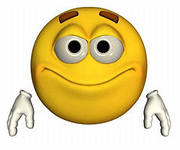 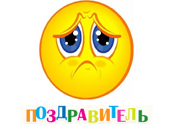                                                                   Организационный момент                                                                  Организационный момент                                                                  Организационный момент                                                                  Организационный моментДеятельность детейДеятельность педагогаДеятельность родителейПримечаниеДети показываютсвоим родителямигрушки в игровомуголке.  Ответы детейТротуар.Пешеходный переход (зебра).Светофор.-Автобусная остановка.Ответы детей на вопросы родителей.Выходят из автобуса.Отгадывают загадки.От избушки!Дети собираютсветофор. Наклеиваютего на основу.Предположительныеответы детей.-Отгадывали загадки,пели песни, читалистихи, починилисветофор, играли вигру.Ответы детей.Воспитатель предлагает посмотретьПрезентацию: «Один день из жизнигруппы». - Подождите, на мою почту пришлописьмо. Давайте  его посмотрим.Это письмо от лисички.-Дети давайте поможем нашимдрузьям, а если будет трудно, нампомогут наши родители.- Прежде чем отправится в путь,давайте вспомним правила дорожногодвижения, а папы и мамы нам в этомпомогут. -Скажите, как называется частьулицы, по которой должны ходить пешеходы?-А скажите, где пешеходы должны переходить улицу?    - А как называется это место?- Как называется помощник, которыеесть у пешеходов при переходеулицы?Воспитатель читает стихотворение.На дорогах с давних порЕсть хозяин – светофор!Перед вами все цвета,Вам представить их пора Загорелся красный свет,«Стой! Вперёд дороги нет!»Жёлтый глаз твердит без слов:«К переходу будь готов!»«На зелёный свет вперёд!Путь свободен, пешеход!»А теперь давайте проверим, хорошоли вы запомнили наставлениясветофора.Игра «Светофор»Если загорится красный свет – вамнужно присесть, желтый – хлопнуть в ладоши, а если зеленый  - ходьба на месте.-Молодцы. Вы очень внимательные.-А вот и дорога.   Здесь стоит знак,что он обозначает?-А вот и автобус, рассаживаемся наСвободные места, приобретаембилеты и отправляемся в путь(воспитатель раздаёт билеты)-Пока мы едем  давайте  вспомнимправила поведения в общественномтранспорте, наши родители будутзадавать вопросы, а мы на нихотвечать.  Воспитатель помогает с ответамидетям.-Молодцы,  вы – вежливыепассажиры.-Вот мы и доехали. Посмотрите, а вот и препятствие.Смотрите, под деревом стоит какойто короб. Давайте посмотрим, что внём.   Странно, только он неоткрывается, а здесь записка: «Короботкроется он  в том случае, если выотгадаете загадки».Первая загадка.Шагаешь – впереди бежитОглянешься – домой бежит.                                  ( дорога) Не торопится, идётПо дорожке отведённойНеширокой, но свободной.Кто же это?                                    (пешеход)И наконец, последняя загадка.Днём и ночью я горю Всем сигналы подаю,Есть три цвета у меня Как зовут меня друзья?                              (светофор)Пешеходам объясняет Как дорогу перейти.Он сигналы зажигает,Помогая им в пути.                                  (светофор)Не торопится, идет По дорожке……..                                    (пешеход)Я с окошками, как дом.Есть колеса в доме том.Домик мой катается,В нем двери открываются.                                  (автобус)-Смотрите, короб  открылся, значитзагадки отгадали правильно.  Здеськакой-то ключик, от чего же этотключик?-Теперь нам нужно найти  избушку.-Это конверты, а в них  лежат частисломанного светофора. Нам нужно изэтих фигур собрать светофор.-У кого билеты красного цвета,пройдите за стол с красным флажком(так же с зелёным и жёлтымфлажком).-Чья команда собрала частьсветофора, подходите с ним к доскемы будем собирать весь светофор. Молодцы! Вот и помогли мы  леснымзверям починить светофор. Теперьдорога для  них  будет безопасной.А нам пора возвращаться в группу.Идём к автобусу и едим домой.Вот мы и вернулись домой. Давайтеповторим, чем мы занимались вовремя путешествия?Игра «Башня»  -А какое у вас настроение послепутешествия?-На столе лежат смайлики веселые игрустные, дети у кого  на занятии всёполучилось,  тот берет весёлыйсмайлик, а кто затруднялся грустного. Покажите ваши смайлики родителям.И улыбнитесь им. От ваших улыбокдаже в группе стало светлее.  Родители спрашивают у детей о  любимых игрушках.Родители поддерживаютответ детей.-Можно ли руками трогатьдвери во время движения?-Можно ли разговаривать сводителем.- Можно ли высовываться из окна. - Нужно ли уступать местопожилым людям.Родители помогают детям.-А вот и избушка.Посмотрите в домике, чтото есть. Родители помогают своимисоветами, как правильноэто делать.Родители помогаютвыстроить башню.Родители улыбаются в ответ Лисичка:- Здравствуйте,ребята!К вам в гостисобирались прийтилесные звери, аменя пригласитьзабыли. Поэтому я сломала светофор и дорогу они к вамне найдут, а спрятала я его влесу в избушке наопушке, но доизбушки не так-толегко добраться. Яприготовила вамиспытания.Показ слайдов кправильнымответам.Игру выполняютдети совместно сродителями.Исполняется песня  «Мы едем, едем, едем»Песня «Мы едем,едем, едем…»Игра «Башня».Воспитателькладёт руку наковерпроговариваязадание, котороевыполнялось,затем поочерёднокаждый ребёноккладёт своюладонь на ладоньтоварищапроговаривая, чемон занимался назанятии.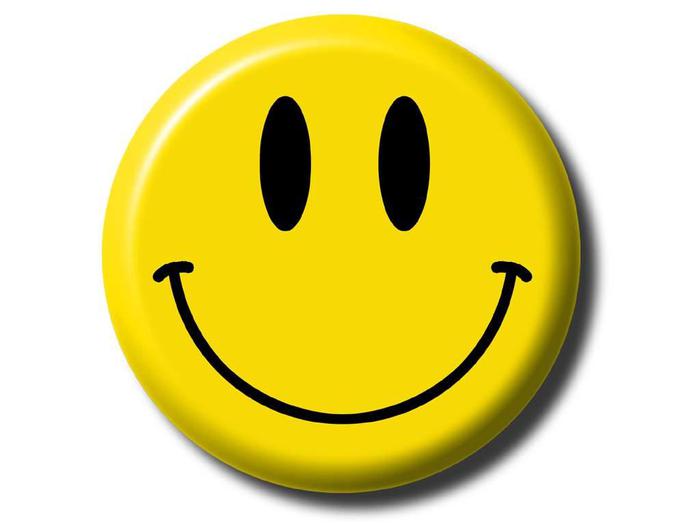 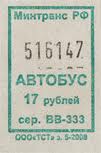 